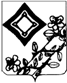 	ПОСТАНОВЛЕНИЕ	 ПРОЕКТАДМИНИСТРАЦИИ ТЕРНОВСКОГО СЕЛЬСКОГО ПОСЕЛЕНИЯТИХОРЕЦКОГО РАЙОНА  от ________________					                                             № ___станица ТерновскаяОб определении видов обязательных и исправительных работ и организаций для отбывания административного наказания на территории Терновского сельского поселения Тихорецкого района	В соответствие со статьей 32,13 Кодекса Российской Федерации об административных правонарушениях и на сновании представления Тихорецкой межрайонной прокуратуры от 11 января 2016 года № 6/10, п о с т а н о в л я ю:1.Определить виды обязательных и исправительных работ, которые выполняются лицами при отбывании административного наказания (приложение № 1).2.Определить перечень организаций для отбывания административного наказания в виде обязательных работ на территории Терновского сельского поселения Тихорецкого района (приложение № 2).3.Определить перечень организаций для отбывания административного наказания в виде исправительных работ на территории Терновского сельского поселения Тихорецкого района (приложение № 3).4.Признать утратившими силу постановления администрации Терновского сельского поселения Тихорецкого района от 7 апреля 2010 года   № 55 «О местах отбывания наказания лицами, осужденными к исправительным и обязательным работам на территории Терновского сельского поселения Тихорецкого района» (с изменениями от 29 декабря 2012 года № 198) и от 30 ноября 2012 года № 171 «Об определении видов обязательных работ и организаций для отбывания административного наказания в виде обязательных работ на территории Терновского сельского поселения Тихорецкого района».5.Специалисту 2 категории общего отдела администрации Терновского сельского поселения Тихорецкого района (С.А.Синицына) обеспечить обнародование настоящего постановления в установленном порядке и его размещение на официальном сайте администрации Терновского сельского поселения Тихорецкого района в информационно-телекоммуникационной сети «Интернет».6.Контроль за выполнением настоящего постановления оставляю за собой.	7.Постановление вступает в силу со дня его обнародования.Глава Терновского сельского поселенияТихорецкого района						                   И.В.Курзюков			ПРИЛОЖЕНИЕ № 1						к постановлению администрации						Терновского сельского поселения						Тихорецкого района						от ___________ № ___Виды обязательных и исправительных работ, которые выполняются лицами при отбывании административного наказания на территории Терновского сельского поселения Тихорецкого района1.Погрузочно-разгрузочные работы, подсобные работы, в том числе при прокладке и ремонте водопроводных канализационных коммуникаций.2.Уборка мусора, ликвидация несанкционированных свалок, спиливание деревьев, вырубка  кустарников, скашивание травы и карантинной растительности, озеленение и благоустройства территории поселения.3.Поддержка санитарного состояния мемориалов, обелисков и памятников военной истории, кладбищ и захоронений.4.Скашивание травы, вырубка кустарников на обочинах дорог, очистка дорожного покрытия от грязи, снега, льда в местах, недоступных для дорожной техники.5.Трудовая деятельность, не требующая специальной подготовки и квалификации работников.6.Работы по специальности в КФХ и на предприятиях поселения. Заместитель главы Терновского сельского поселенияТихорецкого района							     Г.Н.Помогайлова									ПРИЛОЖЕНИЕ № 2						к постановлению администрации						Терновского сельского поселения						Тихорецкого района						от ___________ № ___ПЕРЕЧЕНЬ организаций для отбывания административного наказания в виде обязательных работ на территории Терновского сельского поселения Тихорецкого района	1.Муниципальное унитарное предприятие «Жилищно-коммунальное хозяйство Терновского сельского поселения Тихорецкого района».	2.Муниципальное бюджетное учреждение культуры «Централизованная клубная система Терновского сельского поселения Тихорецкого района»Заместитель главы Терновского сельского поселенияТихорецкого района							     Г.Н.Помогайлова									ПРИЛОЖЕНИЕ № 3						к постановлению администрации						Терновского сельского поселения						Тихорецкого района						от ___________ № ___ПЕРЕЧЕНЬорганизаций для отбывания административного наказания в виде исправительных работ на территории Терновского сельского поселения Тихорецкого районаЗаместитель главы администрацииТерновского сельского поселенияТихорецкого района					                      Г.Н.Помогайлова№ппНаименование предприятия1.ЗАО «Колос» (по согласованию)2.ЗАО имени С.М.Кирова (по согласованию)3.МУП «ЖКХ Терновского сельского поселения Тихорецкого района»4.ООО «Смена»5.КФХ Шилин В.В.6.КФХ Подофеденко В.Н.7.КФХ Никифоров А.В.